FEN BİLİMLERİ ENSTİTÜSÜ LİSANS ÜSTÜ  2. ÖĞRETİM ÖĞRENCİLERİNE “ BİLİMSEL ARAŞTIRMA TEKNİKLERİ VE YAYIN ETİĞİ” DERSİNİ VERECEK ÖĞRETİM ÜYELERİ VE DERS PROGRAMI2.ÖĞRETİM  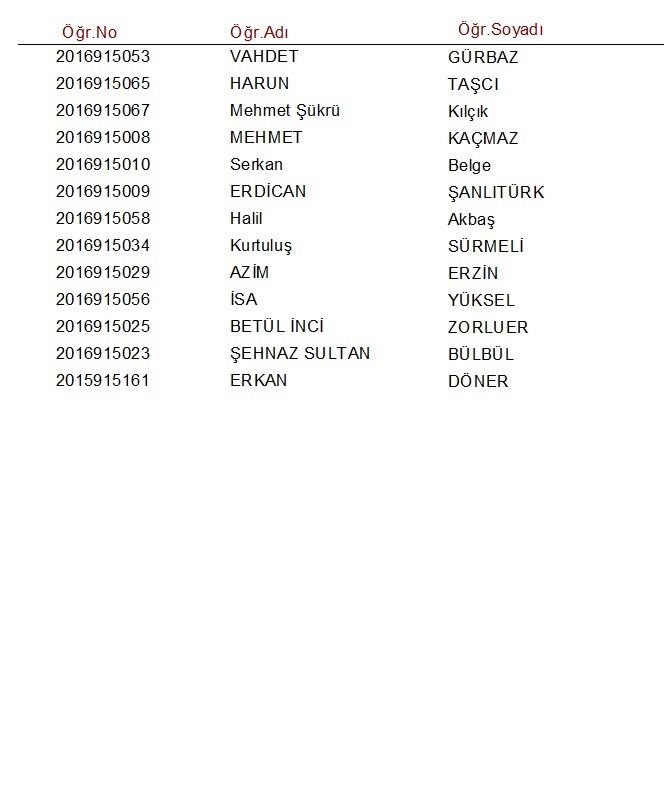 Dersi Veren Öğretim Üyesi Dersin yapılacağı yerDersin yapılacağı günDersin yapılacağı saatProf. Dr. Filiz YURTALEğitim Fakültesiİlk öğrt.BölümüToplantı SalonuPAZARTESİ17.15 – 20.15